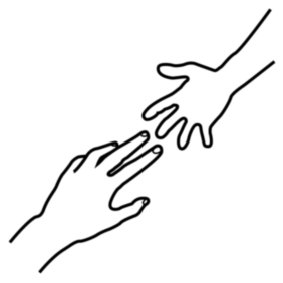 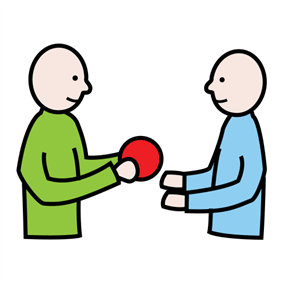 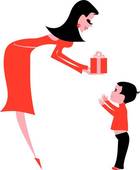 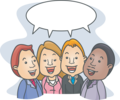 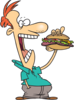 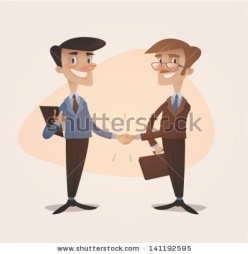 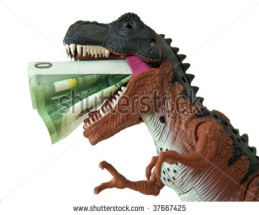                e   -i            helfen          geben            sprechen         essen           treffen            fressen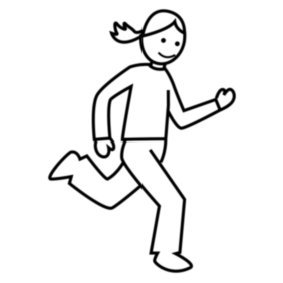 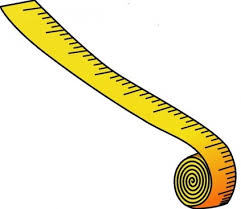 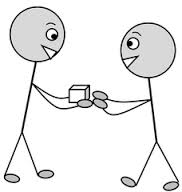 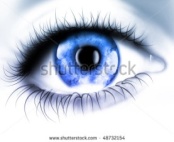 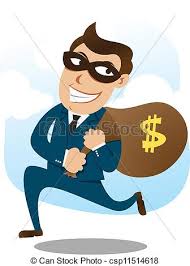 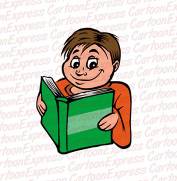                                 messen       nehmen      gelten     sehen         stehlen         lesen       geschehen    werden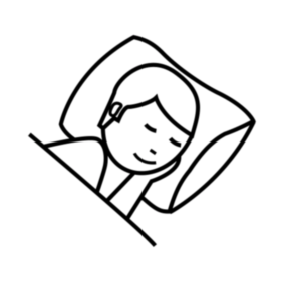 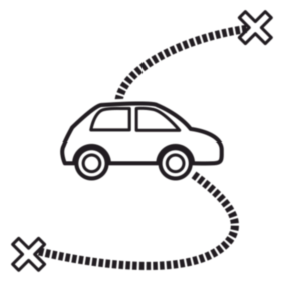 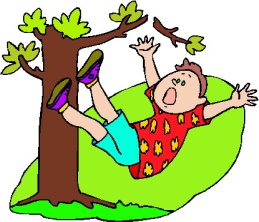 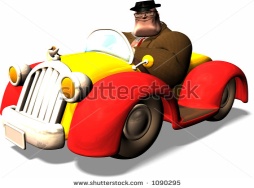 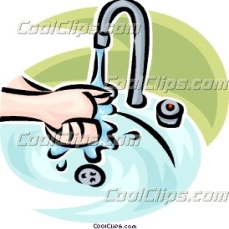 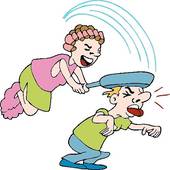 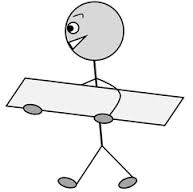            a      -ä               fallen                   fahren                 schlafen      waschen       schlagen     tragen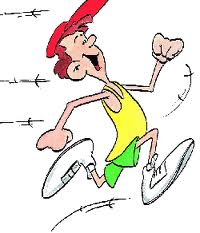 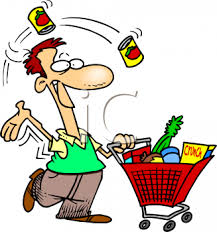 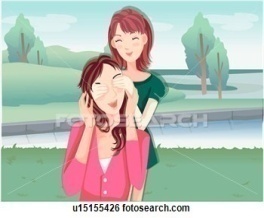 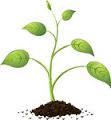 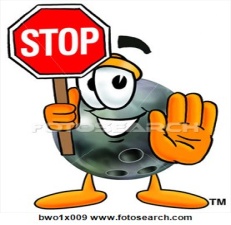                                     laufen        laden                 raten                   lassen          wachsen      haltenImperativ der Verben mit Stammveränderung e-ia-ä*Nur im umgangsprachlichen Gebrauchichhelfegebesprecheessetreffefresseduhilfstgibstsprichstissttriffstfrisster/sie/eshilftgibtsprichtissttrifftfrisstichmessenehmegeltesehestehlelesegeschehewerdedumisstnimmstgiltstsiehststiehlstliestgeschiehstwirster/sie/esmisstnimmtgiltsiehtstiehltliestgeschiehtwirdichfallefahreschlafewascheschlagetragedufällstfährstschläfstwäschstschlägstträgster/sie/esfälltfährtschläftwäschtschlägtträgtichlaufeladeratelassewachsehalteduläufstlädsträtstläβtwächsthältster/sie/esläuftlädträtläβtwächsthälthelfenHilf!Helft!Helfen Sie!gebenGib!Gebt!Geben Sie!sprechenSprich!Sprecht!Sprechen Sie!essenIβ!Esst!Essen Sie!treffenTriff!Trefft!Treffen Sie!fressenFriss!Fresst!(nicht üblich)mesenMiss!Messt!Messen Sie!nehmenNimm!Nehm!Nehmen SiegeltenGelt(e) * (Gielt)!Geltet!Gelten Sie!sehenSieh!Seht!Sehen Sie!stehlenStiehl!Stehlt!Stehlen Sie!lesenLies!Lest!Lesen Sie!werdenWerd(e) *!Wedet!Werden Sie!fallenFall(e) *!Fallt!Fallen Sie!fahrenFahr(e) *!Fahrt!Fahren Sie!schlafenSchlaf(e*)!Schlaft!Schlafen Sie!waschenWasch(e) *!Wascht!Waschen Sie!schlagenSchlag(e) *!Schlagt!Schlagen Sie!tragenTrag(e) *!Tragt!Tragen Sie!laufenLauf(e) *!Lauft!Laufen Sie!ladenLad(e) *!Ladt!Laden Sie!ratenRat(e)*!Ratet!Raten Sie!lassenLaβ!Laβt!Lassen Sie!wachsenWachs(e) *!Wachst!Wachsen Sie!haltenhalt(e) *!Haltet!Halten Sie!